____________________________________________________________________________________________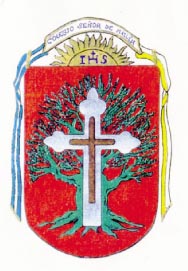 PLAN DE CONTINUIDAD PEDAGÓGICADOCENTE: Marcela Alfaro								CURSO: 2do		ÁREA: MatemáticaFECHA: 9/11/2020HOLA ESTA SEMANA USAREMOS Y ANALIZAREMOS ESTRATEGIAS DE CÁLCULO PARA RESOLVER SUMAS O RESTAS.  SERÁ NECESARIO RECUPERAR EL REPERTORIO DE CÁLCULOS MENTALES, QUE SIRVE DE APOYO PARA RESOLVER NUEVOS CÁLCULOS. TENIENDO EN CUENTA QUE  200 + 40 + 9 =  249  RESUELVAN LOS SIGUIENTES CÁLCULOS: 249 – 49 =                         249 – 9 =                           249 – 200 =                        249 – 40 =     2 -   Sin hacer la cuenta, decidan  a qué número se aproximan los resultados de estos cálculos. (marcar con color)    209 + 302              300                       500                           700    b-     530 + 199              500                        600                          700  completen  el siguiente cálculo.LAS DEVOLUCIONES DE LAS ACTIVIDADES SE REALIZAN POR CLASSROOM CON EL CORREO DE LOS NIÑOS Y NIÑAS. TAMBIÉN POR ESE MEDIO PUEDEN CONSULTAR DUDAS. SALUDOS SEÑO MARCELA                                                                                                                                                                                                                             Colegio Señor de MailínDIEGEP Nº 3265DISTRITO DE MALVINAS ARGENTINASSan Pedro 465 (1613) Villa de Mayo - Bs. As-Tel/Fax: 011-4463 - 84611 menos   número1 más    304    590    990    815    539    201    678    999    100